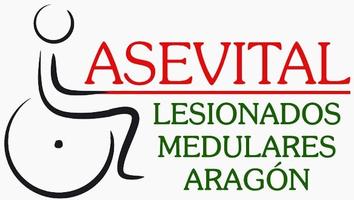 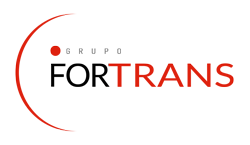 1er ENCUENTRO SOBRE SEGURIDAD VIAL Y TRANSPORTE POR CARRETERAFECHA:  28 de julio de 2016LUGAR: Hotel Europa ( C/ Cdad. de Ponce, 4    Utebo-Zaragoza )PROGRAMA9h30 – Saludo de BienvenidaD. Juan Manuel Sierra Sidera, Director Técnico Grupo Fortrans10h – Acciones incompatibles en seguridad vial desde el puesto del conductor profesional D. Juan Antonio Cantón Revuelto, Cabo 1º del Subsector Tráfico Comandancia GC Zaragoza10h30 – Presente y futuro del conductor profesional D. Jose Antonio Mérida Fernández, Jefe Provincial de Tráfico de ZaragozaPAUSA-CAFÉ11h30 – Consecuencias emocionales en el sector del transporte por carretera y dentro del colectivo de conductores profesionalesFrancisco Ureta Torcal, Presidente Junta Directiva ASEVITAL12h15 – Importancia actual de la formación en el sector del transporteD. Mariano Torrecilla Insa, Gerente Grupo Fortrans12h45 – La formación continua entendida como un activo empresarial REPRESENTANTE EMPRESA LOGÍSTICA13h15 – ColoquioCLAUSURAD. Gustavo Alcalde Sánchez, Delegado del Gobierno en la Comunidad Autónoma de Aragón INSCRIPCIONES POR E-MAIL: jmsierra@grupofortrans.com	TFNO. MÓVIL: 638-925-481